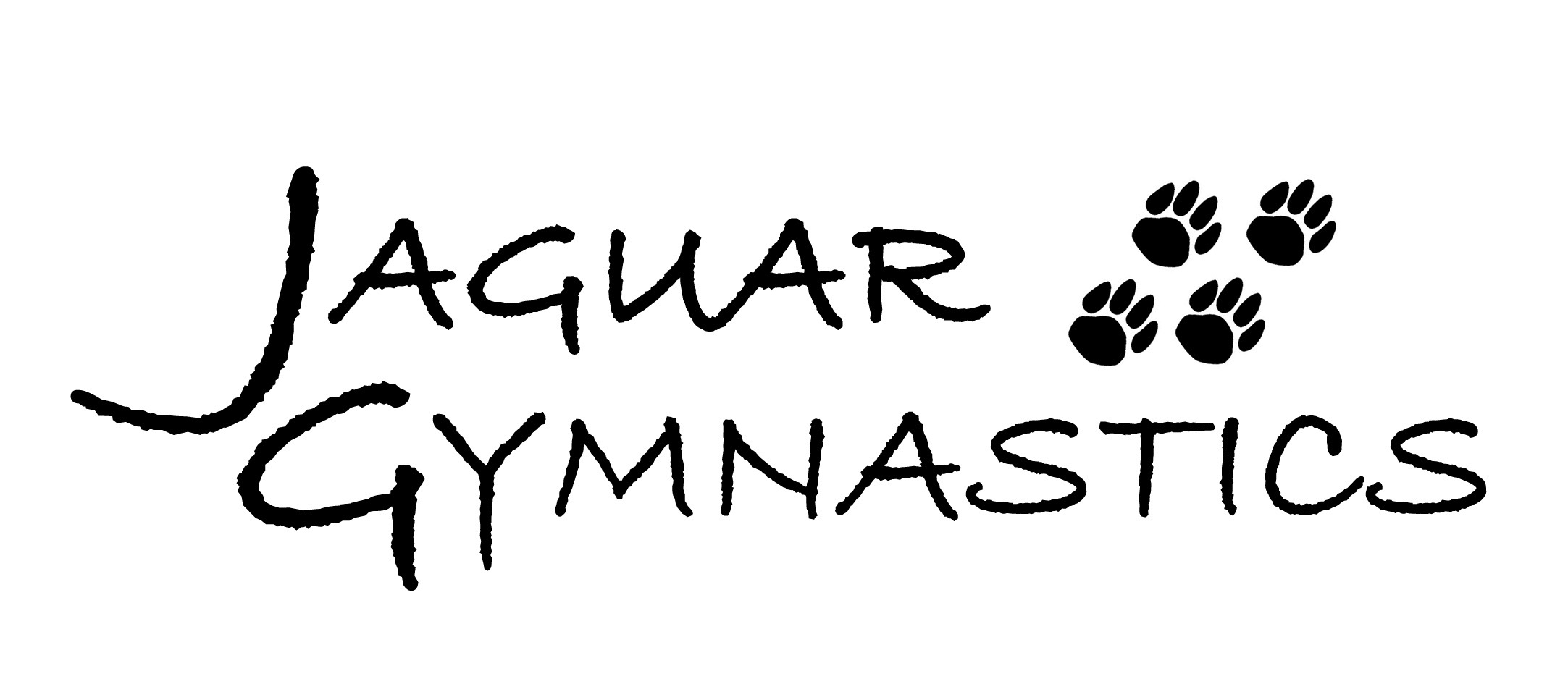 Please register at:  www.jaguargymnastics.comSPRING 2020 CLASSESFebruary 24 – May 28No Class Days:  March 23-27, May 25COST:*If choosing more than one day a week, add cost of days attending for total payment.  If registering for 2 days a week there is a 10% discount; if registering for 3 or more days a week there is a 20% discount.Mondays (12 Classes):  *No Class Days: 3/23, 5/25Beginner II = $144.00Advanced Beginner, Tween Beginner, Advanced, Pre-Team = $216.00Tuesdays, Wednesday, Thursday (13 Classes):  *No Class Days: 3/24, 3/25, 3/26Preschool, Beginner I, Beginner II, Tumble = $156.00Advanced Beginner, Advanced, Pre-Team = $234.00Questions?  Please email jaguargymnastics@gmail.com or call 651-322-7265MondaysTuesdaysWednesdaysThursdays2 & 3 Year Olds5:15-6:005:15-6:004 Year Olds6:10-7:00Beginner I5:30-6:25Beginner II5:30-6:256:30-7:255:30-6:25Advanced Beginner5:00-6:256:30-7:556:30-7:555:00-6:25Tween Beginner (Ages 10+)6:30-7:55Advanced6:30-7:555:00-6:25Tramp & Tumble ITramp & Tumble II/III7:00-7:55Pre-Team6:30-7:556:30-7:55